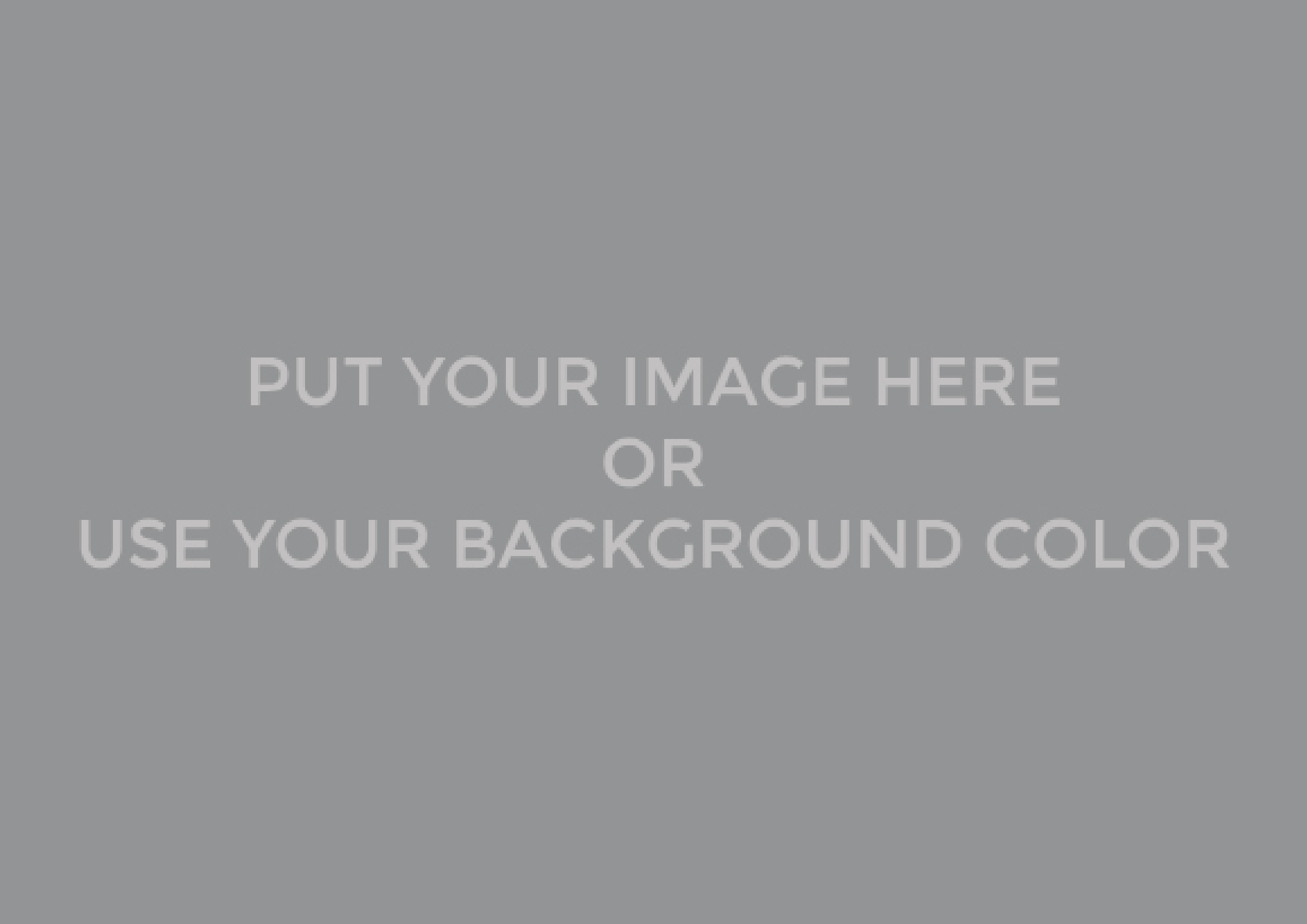 BUSINESS PROPOSALYOUR SUBTITLE GOES HEREYOUR COMPANY NAMEwww.yourdomain.com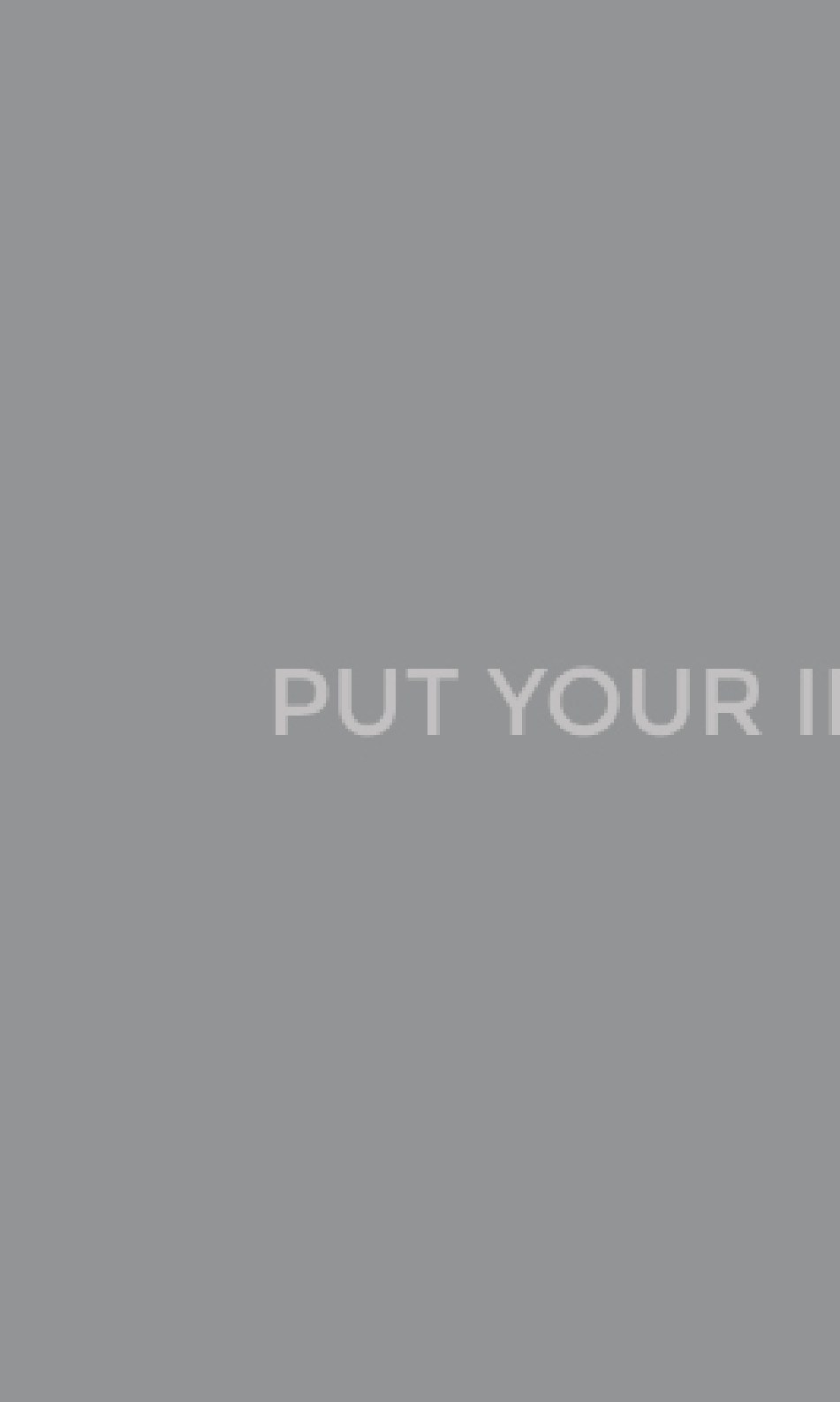 TABLE OF CONTENTCEO MESSAGE                                                                 4 ABOUT US                                                                  5 EXECUTIVE SUMMARY                                                                6DESCRIPTION OF BUSINESS                                                10Company Ownership/Legal Entity                                                        10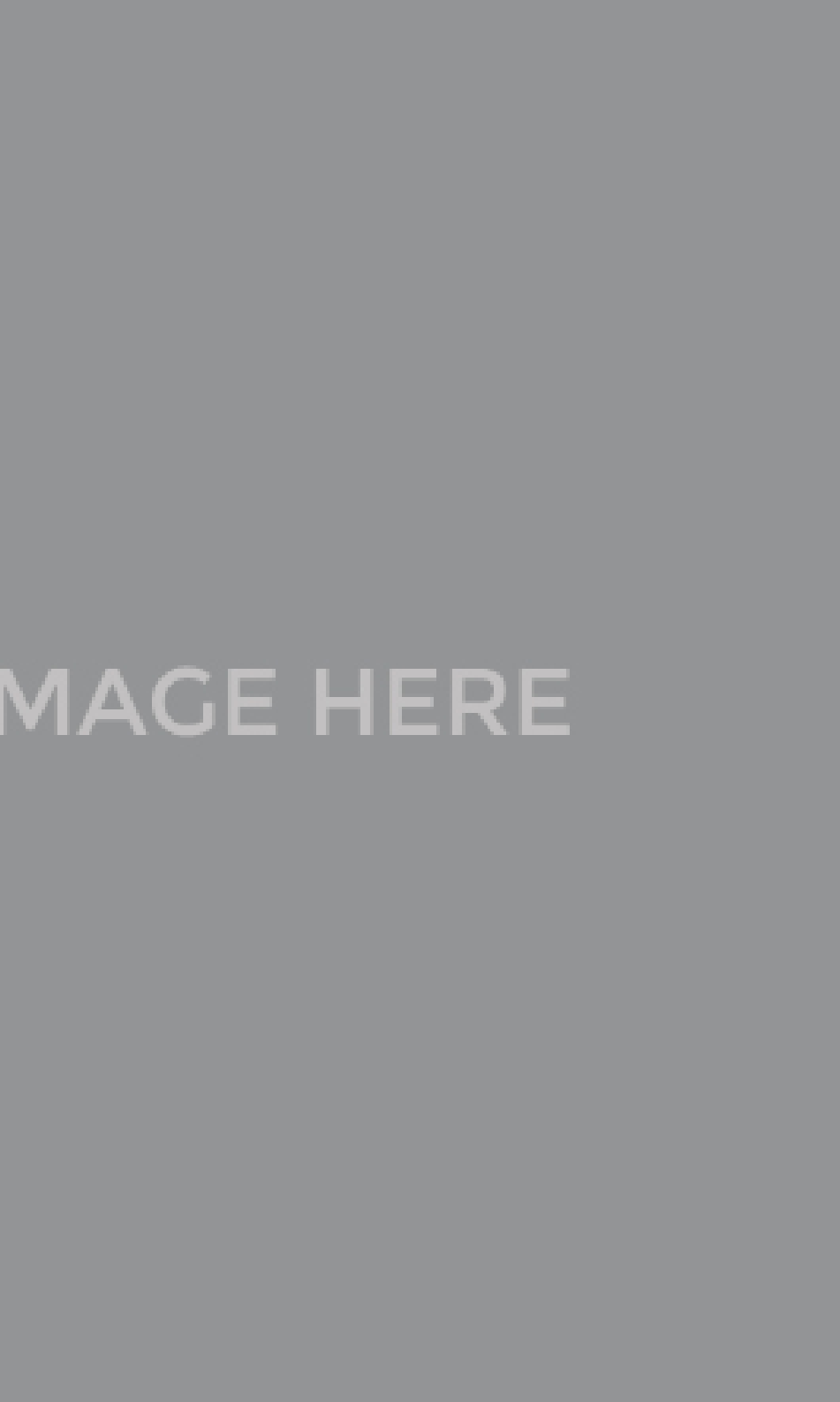 MARKETING                                                                              16Market Analysis                                                                                 16 Market Segmentation                                                             17 Competition                                                                                                   17PRICE AND PACKAGES	18Advertising and Promotion                                                    19 Strategy and Implementation                                                               19PROFIT AND LOSS STATEMENT                                             20Profit and Loss, Budget vs. Actual: [Starting Month, Year] – [End-CEO MESSAGEThis is a dummy  text,  it’s  only  for  presentation  purpose.  You  can  change  this  text  very  easily  by  selecting  your  text  tools.  We  have  put  this  text  in  English  so  that  you  can  understand  the  purpose  of  this  design  very  clearly.  You  can  prepare  your  own  text  and  replace  this  section.  This   is   a   dummy   text   and   it’s meant  to  be  appear  repeatedly.    You   can  replace  this  text  with  your  own  text  and  it’s  very  easy.  From    the following paragraph it will be dummy text for presentation purpose only.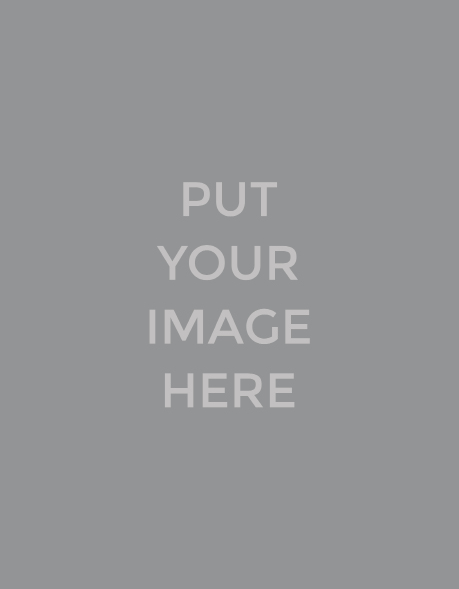 Far  far  away,  behind  the  word   mountains,   far   from   the   countries   Vokalia   and   Consonantia,   there   live the  blind  texts.  Separated  they  live  in  Bookmarksgrove  right  at  the  coast  of  the  Semantics,  a   large   language ocean.  A  small  river  named  Duden  flows  by  their  place  and  supplies  it  with  the  necessary  regelialia.  It  is  a  paradisematic  country,  in  which  roasted  parts  of  sentences  fly  into  your  mouth.  Even        the  all-powerful  Pointing  has  no  control  about  the  blind  texts  it  is  an  almost  unorthographic  life  One         day  however  a  small  line  of  blind  text  by  the  name  of  Lorem  Ipsum  decided  to  leave  for  the  far  World      of Grammar.James HansCEOBUSINESS PROPOSAL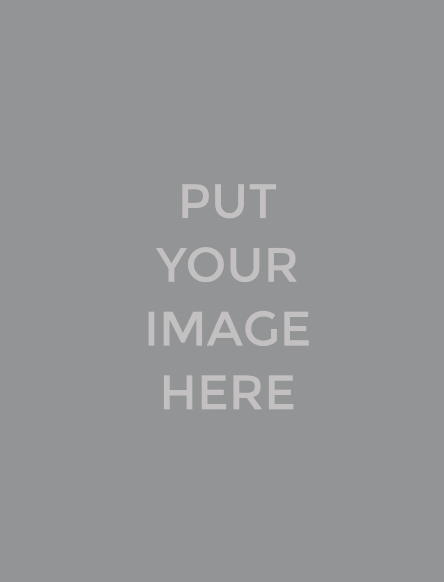 ABOUT USThis is a dummy text,  it’s  only  for  presentation  purpose.  You  can  change  this  text  very  easily  by  selecting  your  text  tools.  We  have  put  this  text  in  English  so  that   you  can  understand  the  purpose  of  this  design   very   clearly.   You   can   prepare   your  own  text  and   replace   this   section.   This   is   a   dummy   text   and   it’s   meant to  be  appear  repeatedly.  You   can  replace  this  text  with  your  own  text  and  it’s   very easy. From the following paragraph it  will  be  dummy  text  for  presentation  purpose only.Far far away, behind the word mountains, far from the  countries  Vokalia  and Consonantia,  there  live  the  blind  texts.  Separated  they  live   in   Bookmarksgrove   right at the coast of the Semantics,  a  large  language  ocean.  A  small  river  named  Duden flows by their place and supplies it with the necessary regelialia. It is a paradisematic  country,  in  which  roasted  parts  of  sentences  fly  into  your  mouth.  Even the all-powerful Pointing has no control about the blind texts it is an almost unorthographic life One  day  however  a  small  line  of  blind  text  by  the  name  of  Lorem Ipsum decided to leave for the far World of Grammar.This is a dummy text,  it’s  only  for  presentation  purpose.  You  can  change  this  text  very  easily  by  selecting  your  text  tools.  We  have  put  this  text  in  English  so  that   you  can  understand  the  purpose  of  this  design   very   clearly.   You   can   prepare   your  own  text  and   replace   this   section.   This   is   a   dummy   text   and   it’s   meant to  be  appear  repeatedly.  You   can  replace  this  text  with  your  own  text  and  it’s   very easy. From the following paragraph it  will  be  dummy  text  for  presentation  purpose only.COMPANY NAME	5BUSINESS PROPOSAL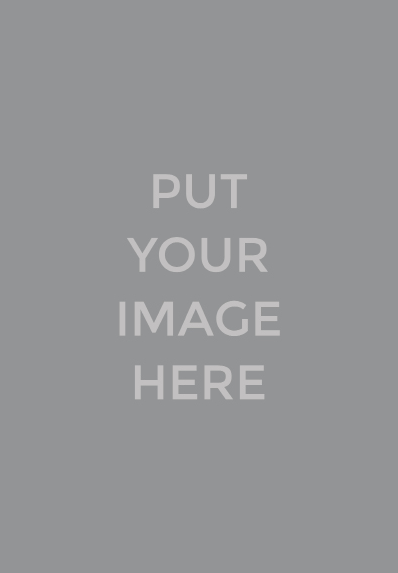 EXECUTIVE SUMMARYWrite this last  so  that   you   can  summarize the  most  important  points  from  your   business plan.Provide  a  concise  but  positive  description  of   your   company,   including   objectives and accomplishments. For example, if your company is established, consider describing  what  it  set  out  to  do,  how  it  has  accomplished  goals  to  date,  and  what  lies  ahead.  If  new,   summarize  what  you  intend  to  do,  how    and when you intend to do it, and how you  think  you  can  overcome  major  obstacles (such as competition).You  can  also  choose  to  use  the  following  four  subheadings  to  organize  and   help present the information for your executive summary.This is a  dummy  text,  it’s  only  for  presentation  purpose.  You  can  change  this  text  very  easily  by  selecting  your  text  tools.  We   have  put  this  text  in  English   so that you can understand the purpose of  this  design  very  clearly.  You  can  prepare  your  own  text  and  replace  this  section.  This  is  a  dummy  text  and        it’s  meant  to  be  appear  repeatedly.  You  can  replace  this  text  with  your  own  text and it’s very easy.This is a  dummy  text,  it’s  only  for  presentation  purpose.  You  can  change  this  text  very  easily  by  selecting  your  text  tools.  We   have  put  this  text  in  English   so that you can understand the purpose of  this  design  very  clearly.  You  can  prepare  your  own  text  and  replace  this  section.  This  is  a  dummy  text  and        it’s  meant  to  be  appear  repeatedly.  You  can  replace  this  text  with  your  own  text and it’s very easy.6	COMPANY NAMEHIGHLIGHTSThis  is  a  dummy  text,  it’s  only   for   presentation   purpose.   You   can   change   this text  very  easily  by   selecting   your   text   tools.   We   have   put   this   text   in   English so  that  you  can  understand  the  purpose  of  this  design  very  clearly.  You  can   prepare  your  own  text  and  replace  this  section.  This  is  a  dummy  text  and  it’s  meant  to  be  appear  repeatedly.    You   can  replace  this  text  with  your  own  text     and it’s very easy.This  is  a  dummy  text,  it’s  only   for   presentation   purpose.   You   can   change   this text  very  easily  by   selecting   your   text   tools.   We   have   put   this   text   in   English so  that  you  can  understand  the  purpose  of  this  design  very  clearly.  You  can   prepare  your  own  text  and  replace  this  section.  This  is  a  dummy  text  and  it’s  meant to be appear repeatedly.$ 120,000$ 100,000$ 80,000$ 60,000$ 40,000$ 20,000$ 0Financial Overview2011	2012	2013	2014OBJECTIVESFor example, include a timeline of the goals you hope you to achieve.This  is  a  dummy   text,   it’s   only   for   presentation   purpose.   You   can   change   this   text   very   easily   by   selecting   your   text   tools.   We   have   put   this   text in  English  so  that  you  can  understand  the  purpose  of  this  design  very  clearly.   You   can   prepare   your   own   text   and   replace   this   section.   This   is   a dummy text and it’s meant to be appear repeatedly. You can replace this text with  your  own  text  and  it’s  very  easy.  This  is  a  dummy  text,  it’s  only  for  presentation  purpose.  You   can  change  this  text  very  easily  by  selecting  your  text  tools.  We   have  put  this  text  in  English  so  that  you  can  understand            the purpose  of  this  design  very  clearly.  You  can  prepare  your  own  text  and  replace  this  section.  This  is  a  dummy  text  and  it’s  meant  to  be  appear  repeatedly. You can replace this text with your own text and it’s very easy.MISSION STATEMENT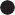 This  is  a  dummy   text,   it’s   only   for   presentation   purpose.   You   can   change   this   text   very   easily   by   selecting   your   text   tools.   We   have   put   this   text in  English  so  that  you  can  understand  the  purpose  of  this  design  very  clearly.   You   can   prepare   your   own   text   and   replace   this   section.   This   is   a dummy text and it’s meant to be appear repeatedly. You can replace this text with  your  own  text  and  it’s  very  easy.  This  is  a  dummy  text,  it’s  only  for  presentation  purpose.  You   can  change  this  text  very  easily  by  selecting  your  text  tools.  We   have  put  this  text  in  English  so  that  you  can  understand            the purpose of this design.This  is  a  dummy   text,   it’s   only   for   presentation   purpose.   You   can   change   this   text   very   easily   by   selecting   your   text   tools.   We   have   put   this   text in  English  so  that  you  can  understand  the  purpose  of  this  design  very  clearly.   You   can   prepare   your   own   text   and   replace   this   section.   This   is   a dummy text and it’s meant to be appear repeatedly. You can replace this text with  your  own  text  and  it’s  very  easy.  This  is  a  dummy  text,  it’s  only  for  presentation purpose. You can change this text very easily by selecting your text tools. We have put this text in English so that you can understand.BUSINESS PROPOSAL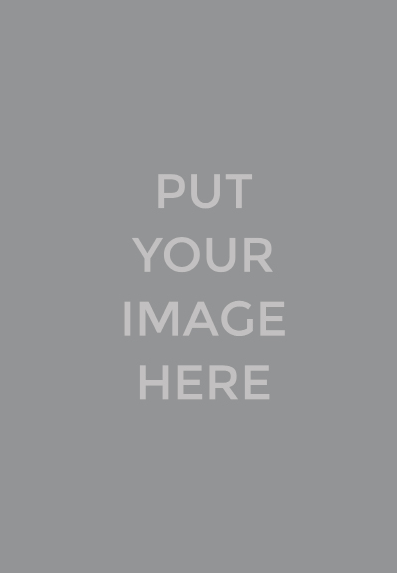 KEYS TO SUCCESSThis  is  a  dummy  text,  it’s  only  for   presentation   purpose.   You can  change  this  text  very  easily   by   selecting   your   text   tools. We   have  put  this  text  in  English  so  that  you  can  understand    the  purpose  of  this  design  very  clearly.  You  can  prepare  your  own text and replace this section. This is a dummy text  and  it’s  meant to be appear  repeatedly.  You  can  replace  this  text  with  your own text and it’s  very  easy.  This  is  a  dummy  text,  it’s  only  for  presentation  purpose.  You   can  change  this  text  very  easily    by selecting your text tools. We  have  put  this  text  in  English  so  that you can understand the purpose of this design.This  is  a  dummy  text,  it’s  only  for   presentation   purpose.   You can  change  this  text  very  easily   by   selecting   your   text   tools. We   have  put  this  text  in  English  so  that  you  can  understand    the  purpose  of  this  design  very  clearly.  You  can  prepare  your  own text and replace this section. This is a dummy text  and  it’s  meant to be appear  repeatedly.  You  can  replace  this  text  with  your own text and it’s  very  easy.  This  is  a  dummy  text,  it’s  only  for  presentation  purpose.  You   can  change  this  text  very  easily    by selecting your text tools. We  have  put  this  text  in  English  so  that you can understand the purpose of this design.COMPANY NAME	9BUSINESS PROPOSALDESCRIPTION OF BUSINESSGive  a  positive,  concise,  and  fact-based  description  of  your  business:  what    it does, and what is going to make it unique, competitive  and  successful.  Describe special features that will make your business attractive to potential customers and identify your company’s primary goals and objectives.COMPANY OWNERSHIP/LEGAL ENTITYIndicate  whether  your  business  is  a  sole  proprietorship,   corporation   (type), or partnership. If appropriate, define the business type (such as manufacturing, merchandizing, or service).If  licenses  or  permits  are  required,  describe   the   requirements   for acquiring them and where you are in the process.If you  have  not  already  stated  whether  this  is  a  new  independent  business, a takeover, a franchise or an expansion  of  a  former  business,  include that here.10	COMPANY NAMEBUSINESS PROPOSALLOCATIONRemember that location is of paramount importance to some types of businesses, less so for others.If  your  business  doesn’t  require  specific   location   considerations,   that   could   be   an   advantage   and  you should definitely note it here.If you have already chosen your location,  describe  the  highlights—you  can  use  some  of  the  factors  outlined in  the  next  bullet  as  a  guide  or  other  factors  that  are  essential  considerations  for your business.If  you  don’t  yet  have  a  location,  describe  the  key  criteria  for  determining  a  suitable  location  for        your business.Consider the following examples (note that this is not an exhaustive  list  and  you  might  have  other considerations as well):What kind of  space  are  you  seeking  and  where?  Is  there  a  particular  area  that  would  be  especially  desirable  from  a  marketing  viewpoint?  Must  you  have  a   ground-floor   location?   If   so,   must   your   location be easily accessible to public transportation?If you are considering a specific site or comparing sites, the following may be  important:  How  is  the  access/traffic   flow?   Are   the   parking   facilities   adequate?   Is   the   street   lighting   sufficient?   Is   it   close    to other businesses or venues that  might  aid  in  drawing  the  type  of  customers  you  seek?  If  it  is  a  storefront, does it attract attention or  what  must  be  done  to  make  it  attract  the  type  of  attention  you  need?If  signage  is  appropriate  for  your  business:  Are  there  local  ordinances  concerning  signs  that  might  adversely  affect  you?   What  type  of  signage  would  best  serve  your  needs?  Have  you  included  the  cost       of signage in your start-up figures?INTERIORFor some businesses, the interior of  the  business site  is  as  important  as  the  location.  If that is the case for your business, describe what makes yours work well.How  have  you  calculated  the  square  footage you need? Have you done advance planning to ensure  that  you  will  get  the most of your space, such as what will go where?Are there any special requirements/ modifications  to  the  space   that   you   will have to construct or install? Do you need landlord or other permission to do so?If applicable, how will you display products?  Does     the     layout     have      flow/features  that contribute to the ambience and/or potentially help to increase sales?Describe any special features  of  your  business interior that you feel give you a competitive edge over similar businesses.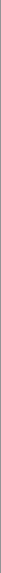 COMPANY NAME	11     HOURS OF OPERATION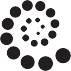 This  is  a  dummy  text,  it’s  only  for  presentation  purpose.  You   can  change  this  text  very  easily  by  selecting  your  text  tools.  We   have  put  this  text  in  English            so  that  you  can  understand  the  purpose  of  this  design  very  clearly.  You   can  prepare  your  own  text  and  replace  this  section.  This  is  a  dummy  text  and  it’s     meant  to  be  appear  repeatedly.  You   can  replace  this  text  with  your  own  text  and  it’s  very  easy.  This  is  a  dummy  text,  it’s  only  for  presentation  purpose.  You    can  change  this  text  very  easily  by  selecting  your  text  tools.  We   have  put  this  text  in  English  so  that  you  can  understand  the  purpose  of  this  design  very      clearly.  You   can  prepare  your  own  text  and  replace  this  section.  This  is  a  dummy  text  and  it’s  meant  to  be  appear  repeatedly.  You   can  replace  this  text  with   your own text and it’s very easy.PRODUCTS AND SERVICESDescribe  your  products  or  services  and  why  there  is  a  demand  for  them.	What is the potential market? How do they benefit customers? What about  your  products or services gives you a competitive edge?If  you  are  selling  several  lines  of  products  or  services,  describe  what’s  included.	Why   did   you   choose   this   balance of  offerings?	How do you adjust this balance to respond to market demands?For  product-based  businesses,  do  you  have  or  need  inventory  controls?	Do  you  have  to  consider  “lead  time”  when  reordering  any  items?	Do you need an audit or security system to protect inventory?Note :If your products and/or services are more important than your location, move this topic before location and hours of business.If you are providing only products or only services, delete the part of this heading that is inappropriate.SUPPLIERSThis is  a  dummy  text,  it’s  only  for  presentation  purpose.  You  can  change  this  text  very  easily   by   selecting   your   text   tools.   We   have put  this  text  in  English  so  that  you  can  understand  the  purpose  of    this  design  very  clearly.  You  can  prepare  your  own  text  and  replace   this section. This is a dummy  text  and  it’s  meant  to  be  appear  repeatedly. You can replace this text with  your  own  text  and  it’s  very  easy.  This  is  a  dummy  text,  it’s  only  for  presentation  purpose.  You    can change this text  very  easily  by  selecting  your  text  tools.  We  have  put  this  text  in  English  so  that  you  can  understand  the  purpose  of    this design very clearly.SERVICEThis is  a  dummy  text,  it’s  only  for  presentation  purpose.  You  can  change  this  text  very  easily   by   selecting   your   text   tools.   We   have put  this  text  in  English  so  that  you  can  understand  the  purpose  of    this  design  very  clearly.  You  can  prepare  your  own  text  and  replace   this section. This is a dummy  text  and  it’s  meant  to  be  appear  repeatedly. You can replace this text with  your  own  text  and  it’s  very  easy.  This  is  a  dummy  text,  it’s  only  for  presentation  purpose.  You    can change this text  very  easily  by  selecting  your  text  tools.  We  have  put  this  text  in  English  so  that  you  can  understand  the  purpose  of    this design very clearly.     MANUFACTURING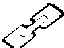 This is  a  dummy  text,  it’s  only  for  presentation  purpose.  You  can  change this text very  easily  by  selecting  your  text  tools.  We  have  put  this text in English  so  that  you  can  understand  the  purpose  of  this  design very clearly. You can prepare your own  text  and  replace  this  section. This is a dummy text  and  it’s  meant  to  be  appear  repeatedly.  You   can  replace  this  text  with  your  own  text  and  it’s  very  easy.  This    is  a  dummy  text,  it’s  only  for  presentation  purpose.  You  can  change  this  text  very  easily  by  selecting  your  text  tools.  We   have  put  this    text in English so that you  can  understand  the  purpose  of  this  design  very clearly. You can  prepare  your  own  text  and  replace  this  section.  This  is  a  dummy  text  and  it’s  meant  to  be  appear  repeatedly.  You     can replace this text with your own text and it’s very easy.This is  a  dummy  text,  it’s  only  for  presentation  purpose.  You  can  change this text very  easily  by  selecting  your  text  tools.  We  have  put  this text in English  so  that  you  can  understand  the  purpose  of  this  design very clearly. You can prepare your own  text  and  replace  this  section. This is a dummy text  and  it’s  meant  to  be  appear  repeatedly.  You   can  replace  this  text  with  your  own  text  and  it’s  very  easy.  This    is  a  dummy  text,  it’s  only  for  presentation  purpose.  You  can  change  this  text  very  easily  by  selecting  your  text  tools.  We   have  put  this    text in English so that you  can  understand  the  purpose  of  this  design  very clearly. You can  prepare  your  own  text  and  replace  this  section.  This  is  a  dummy  text  and  it’s  meant  to  be  appear  repeatedly.  You     can replace this text with your own text and it’s very easy.BUSINESS PROPOSAL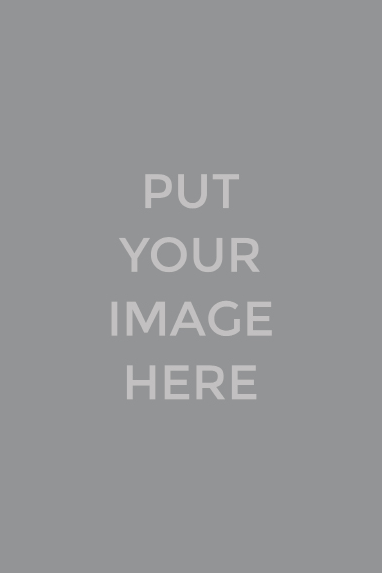 MANAGEMENTHow will your background or experience  help  you  to  make  this  business a success? How active will you be and what areas of  management will you delegate to others?Describe any other people who will be/are managing your business, including the following:What are their qualifications and background?  (Resumes  can  be  included in an Appendix.)What are their strengths  or  areas  of  expertise  that  support  the  success of your business?What are their responsibilities and  are  those  clearly  defined  (particularly important in partnership agreements)?What skills does your  management  team  lack  that  must  be  supplied by outside sources or by additional hiring?If  your  business  has  employees,  describe   the   chain   of   command.   What  training  and  support  (such  as  a  handbook  of  company  policies)  will you provide to employees? Will you provide any  incentives  to  employees that will enhance the growth of your company?If  your  business  is  a  franchise,  what  type  of   assistance   can   you   expect, and for  how  long?  Include  information  about  operating  procedures  and  related  guidance  that  has  been   provided   to   you   by the franchiser.14	COMPANY NAMEFINANCIAL MANAGEMENTAs  you  write  this  section,  consider  that  the  way  company  finances  are  managed  can  be   the difference between success and failure.Based  on  the  particular  products  or  services  you   intend   to   offer,   explain   how   you   expect  to  make  your  business  profitable  and  within  what  period  of  time.  Will   your   business  provide  you  with  a  good  cash  flow  or  will  you  have  to  be  concerned   with  sizeable Accounts Receivable and possible bad debts or collections?The full details of your start-up and operating costs should be included  in  the  Appendix.  However,  you  can  reference  appropriate  tables,  charts,  or  page  numbers  as  you  give  a   brief, summary accounting of your start-up needs and operating budget.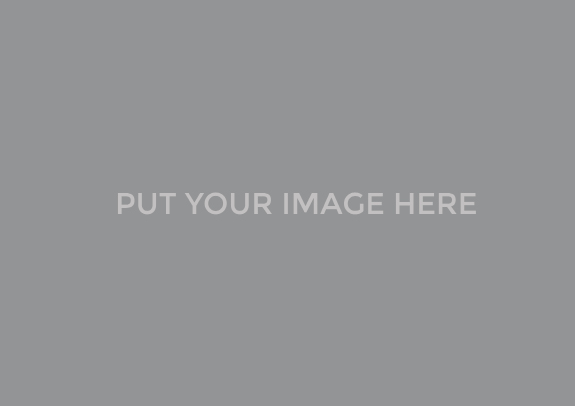 Start-up  needs  should  include   any   one-time   only   purchases,   such   as   major   equipment or supplies,  down-payments,  or  deposits,  as  well  as  legal  and  professional  fees,  licenses/permits,  insurance,  renovation/design/decoration  of  your   location,  personnel costs prior to opening; advertising or promotionOnce  you  are  ready  to  open  your  business,  you   will   need   an   operating   budget   to help  prioritize  expenses.  It  should  include  the  money  you  need  to  survive  the  first    three  to  six  months  of  operation  and  indicate  how  you  intend  to  control  the  finances   of your company. Include  the  following  expenses:  rent,  utilities,  insurance,  payroll  (including   taxes),   loan   payments,   office   supplies,   travel    and    entertainment,    legal and  accounting,  advertising  and   promotion,   repairs   and   maintenance,   depreciation,   and any other categories specific to your business.You  can  also   include   information   (or   cross-reference   other   sections   of   this   business   plan  if  covered  elsewhere)  about  the  type  of   accounting   and   inventory   control   system you  are  using,  intend  to  use,  or,   where  applicable,  what  the  franchiser  expects  you  to    use.START-UP/ACQUISITION SUMMARYSummarize   key   details   concerning   the   starting   or   acquisition   of  your business. (If this is not applicable to your business, delete.As noted in the preceding section, include your table of start-up or acquisition costs in the Appendix.MARKETINGHow well you market your business can play an important role in its success or failure. It is vital to know as much about your potential customers as possible—who                   they are, what they want (and don’t want), and expectations they may have.MARKET ANALYSISWhat  is  your  target  market?  (Who  is  most  likely  to  buy  your   products  or  use  your  services?)  What  are  the  demographics?  What      is the size of your potential customer base?Where  are  they?  How  are  you  going  to  let  them  know  who  and where you are and what you have to offer?If you believe that you have something new, innovative or that isn’t generally available: How do you know that there is a market  for  it—that people are willing to pay for what you have to offer?Consider  the  market  you  are  trying  to  reach:  Is  it  growing,  shrinking  or static?What percentage of the market do you think you will  be  able  to  reach? How will you be able to grow your market share?Note: You might include a chart, such as the one that follows, to demonstrate key points about your market potential at-a-glance.40%35%30%25%20%15%10%5%0%2008Local Market Growth2012	2016Potential Customers New HomesNew Businesses        MARKET SEGMENTATION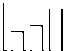 Is your target market segmented? Are there  different  levels  within  the  same  type  of  business, each offering a difference in quality, price, or range of products?Is  this  market  segmentation  governed  by  geographic  area,  product   lines,   pricing,   or   other criteria?Into  which  market  segment  will  your  primary  business   fall?   What   percentage   of   the total  market  is  this  segment?  What  percentage  of  this  segment   will   your   business   reach?Note:  A  pie  chart  is  a  good  way  to  demonstrate  part-to-whole  relationships,  such  as       the percentage of the target market that  falls  into  each  major  segment.  To  change  the  shape of the data labels, right-click a label and then click Change Data Label Shapes.Market SegmentsCOMPETITIONWho else is doing what you are trying to do?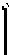 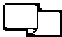 Briefly describe several of your nearest and greatest      competitors.       What       percentage  of  the  market  does  each  reach?  What   are   their  strengths  and   weaknesses?   What   can  you  learn  from  the  way  they  do   business,   from their pricing, advertising, and general marketing   approaches?   How   do   you    expect to compete? How do you hope to do better?What  indirect  competition  will  you   face,   such as from internet sales, department stores, or international imports?How  will  you  keep  abreast  of   technology   and changing trends that may impact your business in the future?Discount 22%Elite 7%Average 55%PRICE AND PACKAGESThis  is  a  dummy  text,  it’s  only  for  presentation  purpose.  You   can  change  this  text  very  easily  by  selecting  your  text  tools.  We   have  put  this  text  in  English  so  that  you   can understand the purpose of  this  design  very  clearly.  You  can  prepare  your  own  text  and  replace  this  section.  This  is  a  dummy  text  and  it’s  meant  to  be  appear  repeatedly.    You   can  replace  this  text  with  your  own  text  and  it’s  very  easy.  This  is  a  dummy  text,  it’s  only  for  presentation  purpose.  You   can  change  this  text  very     easily  by  selecting  your  text  tools.  We   have  put  this  text  in  English  so  that  you  can  understand  the  purpose  of  this  design  very  clearly.  You   can  prepare  your  own           text and replace this section. This is a dummy text and it’s meant to be appear repeatedly. You can replace this text with your own text and it’s very easy.Basic Pack Details oneBasic Pack Details TwoBasic Pack Details ThreeStandard Pack Details oneStandard Pack Details TwoStandard Pack Details ThreeStandard Pack Details FourStandard Pack Details FiveStandard Pack Details SixPremium Pack Details onePremium Pack Details TwoPremium Pack Details ThreePremium Pack Details FourPremium Pack Details FivePremium Pack Details SixPremium Pack Details SevenPremium Pack Details EightADVERTISING AND PROMOTIONHow do you intend to advertise your business?Which of the following advertising and promotion options offer  you  the  best  chances of successfully growing  your  business?  Directory  services,  social  networking  websites,  media  (newspaper,  magazine,  television,  radio),   direct   mail,   telephone   solicitation,   seminars   and   other   events,   joint    advertising  with other companies, sales representatives, word-of-mouth, other?How will you determine your advertising budget?How will you track the results of your advertising and promotion efforts?Will you advertise on a regular basis or will you be conducting seasonal campaigns?How will your products be packaged? Have  you  done  research  to  see  what  type of packaging will best appeal to your customers? Have you done a cost analysis of different forms of packaging?STRATEGY AND IMPLEMENTATIONNow  that   you   have   described   the   important   elements   of   your   business,   you may want to summarize your strategy for  their  implementation.  If  your  business is new, prioritize the steps you  must  take  to  open  your  doors  for  business.  Describe  your   objectives   and   how   you   intend   to   reach   them   and in what time parameters.Planning is one of  the  most  overlooked  but  most  vital  parts  of  your  business  plan  to  ensure  that  you  are  in  control  (as   much  as  possible)  of  events  and     the  direction  in  which   your   business   moves.   What   planning   methods   will   you utilize?This is a  dummy  text,  it’s  only  for  presentation  purpose.  You  can  change  this  text  very  easily  by  selecting  your  text  tools.  We   have  put  this  text  in  English   so that you can understand the purpose of  this  design  very  clearly.  You  can  prepare your own text and replace this section. This  is  a  dummy  text  and  it’s  meant to be  appear  repeatedly.  You  can  replace  this  text  with  your  own  text  and  it’s  very  easy.  This  is  a  dummy  text,  it’s  only  for  presentation  purpose.    You can change this  text  very  easily  by  selecting  your  text  tools.  We  have  put  this  text  in  English  so  that  you  can  understand  the  purpose  of  this  design      very  clearly.  You   can  prepare  your  own  text  and  replace  this  section.  This  is      a  dummy  text  and  it’s  meant  to  be  appear  repeatedly.  You  can  replace  this   text with your own text and it’s very easy.BUSINESS PROPOSAL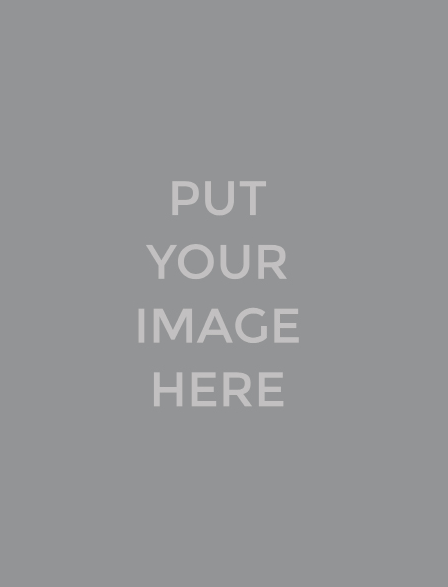 PROFIT AND LOSS STATEMENTThis  table  essentially  contains  the  same  basic  information   as   the   income   projection   statement.   Established   businesses   use   this   form   of    statement    to  give  comparisons  from  one  period  to  another.  Many  lenders  may  require  profit    and loss statements for the past three years of operations.Instead  of  comparing  actual  income  and  expenses   to   an   industrial   average,  this form of the profit and loss  statement  compares  each  income  and  expense  item to the amount that was budgeted for it. Most computerized bookkeeping systems  can  generate  a  profit  and  loss  statement  for  the  period(s)  required,  with or without budget comparison.This is a dummy text,  it’s  only  for  presentation  purpose.  You  can  change  this  text  very  easily  by  selecting  your  text  tools.  We  have  put  this  text  in  English  so  that   you  can  understand  the  purpose  of  this  design   very   clearly.   You   can   prepare   your  own  text  and  replace  this  section.  This  is  a  dummy  text  and  it’s  meant  to      be appear repeatedly. You  can  replace  this  text  with  your  own  text  and  it’s  very  easy.  This  is  a  dummy  text,  it’s  only  for  presentation  purpose.  You   can  change     this  text  very  easily  by  selecting  your  text  tools.  We  have  put  this  text  in  English   so  that  you  can  understand  the  purpose  of  this  design  very  clearly.  You  can   prepare  your  own  text  and  replace  this  section.  This  is  a  dummy  text  and  it’s  meant  to  be  appear  repeatedly.    You   can  replace  this  text  with  your  own  text     and it’s very easy.20	COMPANY NAMEPROFIT AND LOSS, BUDGET VS. ACTUAL: [STARTING MONTH, YEAR] – [ENDING MONTH, YEAR]BALANCE SHEETFollowing  are  guidelines  for  what  to  include  in   the   balance   sheet: (For use in established businesses)Assets:  Anything  of  value  that  is  owned  or  is  legally  due  to  a  business.  Total   assets   include   all   net   values;   the   amounts   that result  from  subtracting  depreciation  and  amortization  from   the   original cost when the asset was first acquired.Current Assets:Cash—Money  in  the  bank  or  resources  that  can  be  converted  into  cash within 12 months of the date of the balance sheet.Petty Cash—A fund of cash for small, miscellaneous expenditures.Accounts   Receivable—Amounts   due   from   clients    for    merchandise  or services.Inventory—Raw   materials   on   hand,   work-in-progress,   and   all   finished goods (either manufactured or purchased for resale).Short-term  Investments—Interest  or  dividend-yielding   holdings   expected to be converted to cash within a year; stocks, bonds,certificates   of   deposit   and    time-deposit    savings    accounts.    These    should    be shown at either their cost or  current  market  value,  whichever  is  less.  Short-term investments may also be  called  “temporary  investments”  or  “marketable securities.”Prepaid  Expense—Goods,  benefits   or   services   that   a   business   pays   or   rents in advance, such as office supplies, insurance or workspace.Long-term  Investments—Holdings  that  a  business   intends   to   retain   for   at   least a year. Also  known  as  long-term  assets,  these  are  usually  interest  or dividend paying stocks, bonds or savings accounts.Fixed  Assets—This  term  includes  all  resources   that   a   business   owns   or acquires  for  use  in  its  operations   that   are   not   intended   for   resale.   They   may be leased  rather  than  owned  and,  depending  upon  the  leasing  arrangements,  may  have  to  be  included  both  as  an  asset  for  the  value  and       as  a  liability.  Fixed   assets   include   land   (the   original   purchase   price   should   be listed, without allowance for  market  value),  buildings,  improvements, equipment, furniture, vehicles.Liabilities:Current  Liabilities:   Include   all   debts,   monetary   obligations,   and   claims   payable within 12 months.Accounts Payable—Amounts due to suppliers for goods and services purchased for the business.Notes  Payable—The  balance  of  the  principal  due  on  short-term   debt,   funds   borrowed   for   the   business.   Also   includes   the   current   amount   due   on   notes   whose terms exceed 12 months.Interest Payable—Accrued amounts due on both short and long-term borrowed capital and credit extended to the business. Taxes Payable—Amounts incurred during the accounting period covered by the balance sheet.Payroll Accrual—Salaries and wages owed during the period covered by the balance sheet.Long-term  Liabilities—Notes,  contract  payments,  or  mortgage  payments   due   over   a   period   exceeding   12   months.   These   should   be   listed   by   outstanding   balance less the current position due.Net  Worth—Also  called  owner’s  equity.  This  is  the  amount  of  the  claim  of  the  owner(s)  on  the  assets  of  the  business.  In  a  proprietorship  or  partnership,  this   equity is each owner’s original investment plus any earnings after withdrawals.Most computerized bookkeeping systems can generate a balance sheet for the period(s) required.Note:  Total   assets  will  always  equal  total  liabilities  plus  total  net  worth.  That  is,  the  bottom-line  figures  for  total  assets  and  total  liabilities  will  always  be  the    same.BUSINESS PROPOSALSALES FORECAST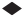 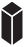 This is a dummy text, it’s only for  presentation  purpose.  You  can  change this  text  very  easily  by  selecting  your  text  tools.  We  have  put  this  text  in  English  so  that  you  can  understand  the  purpose       of this design  very  clearly.  You  can  prepare  your  own  text  and replace this section. This is  a  dummy  text  and  it’s  meant  to  be  appear  repeatedly.  You  can  replace  this  text  with  your  own  text   and it’s very easy. This is a dummy text, it’s only for presentation  purpose.  You  can  change  this  text  very   easily   by   selecting   your text tools. We have put this  text  in  English  so  that  you  can  understand the purpose of this design very clearly.MILESTONESThis is a dummy text, it’s only for  presentation  purpose.  You  can  change this  text  very  easily  by  selecting  your  text  tools.  We  have  put  this  text  in  English  so  that  you  can  understand  the  purpose       of this design  very  clearly.  You  can  prepare  your  own  text  and replace this section. This is  a  dummy  text  and  it’s  meant  to  be  appear  repeatedly.  You  can  replace  this  text  with  your  own  text   and it’s very easy. This is a dummy text, it’s only for presentation  purpose.  You  can  change  this  text  very   easily   by   selecting   your text tools. We have put this  text  in  English  so  that  you  can  understand the purpose of this design very clearly.COMPANY NAME	25BREAK-EVEN ANALYSISUse  this  section  to  evaluate   your   business   profitability.   You   can   measure   how  close  you  are  to  achieving   that   break-even   point   when   your   expenses are covered by the amount of your sales and are on the brink of profitability.A  break-even  analysis  can  tell  you  what  sales  volume  you  are  going  to  need     in order to generate a profit. It can also be used as a guide in setting prices.There are three basic ways  to  increase  the  profits  of  your  business:  generate  more  sales,   raise   prices,   and/or   lower   costs.   All   can   impact   your   business:  if you raise prices,  you  may  no  longer  be  competitive;  if  you  generate  more  sales, you may  need  added  personnel  to  service  those  sales  which  would  increase  your  costs.  Lowering  the  fixed  costs  your  business  must  pay  each month will have a greater impact on  the  profit  margin  than  changing  variable  costs.Fixed costs: Rent, insurance, salaries, etc.Variable costs: The cost at which you buy products, supplies, etc.Contribution Margin: This  is  the  selling  price  minus  the  variable  costs.  It  measures the dollars available to pay the fixed costs and make a profit.Contribution  Margin  Ratio:  This  is  the  amount  of  total   sales   minus   the   variable costs, divided by  the  total  sales.  It  measures  the  percentage  of  each  sales dollar to pay fixed costs and make a profit.Break-even Point: This is the amount when the  total  sales  equals  the  total  expenses.  It  represents  the  minimum  sales  dollar  you  need  to  reach  before     you make a profit.Break-even Point in  Units:  For  applicable  businesses,  this  is  the  total  of  fixes  costs  divided  by  the  unit  selling  price  minus  the  variable  costs  per  unit.  It      tells you how many units you need to sell before you make a profit.Break-even  Point  in  Dollars:  This  is   the   total   amount   of   fixed   costs   divided by the  contribution  margin  ratio.  It  is  a  method  of  calculating  the  minimum  sales dollar to reach before you make a profit.Note:  If  the  sales  dollars  are  below  the  break-even  point,  your   business   is losing money.BUSINESS PROPOSAL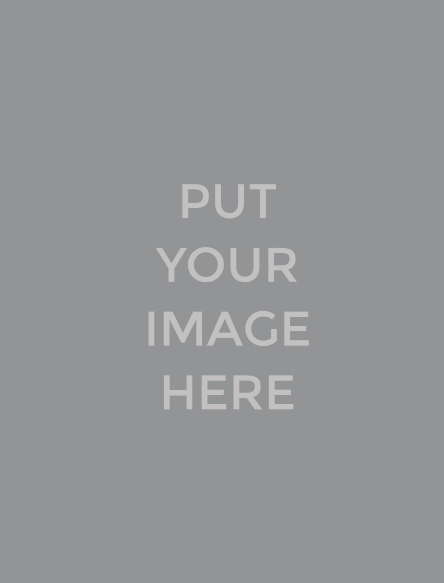 MISCELLANEOUS DOCUMENTSIn order to back up  the  statements  you  may  have  made  in  your  business  plan, you may need to include any or all of the following documents in your appendix:Personal resumesPersonal financial statementsCredit reports, business and personalCopies of leasesLetter of referenceContractsLegal documentsPersonal and business tax returnsMiscellaneous relevant documents.PhotographsCOMPANY NAME	27TIMELINEWork 1 Goes HereThis  is  a  dummy  text,  it’s  only  for  presentation  purpose.  You can  change  this  text  very  easily  by  selecting  your  text  tools.    We  have  put  this  text  in  English  so  that  you  can  understand  the purpose of  this  design  very  clearly.  You  can  prepare  your  own  text  and  replace  this  section.  This  is  a  dummy  text  and   it’s meant to  be  appear  repeatedly.  You  can  replace  this  text  with your own text and it’s very easy.Work 2 Goes HereThis is a  dummy  text,  it’s  only  for  presentation  purpose.  You  can  change  this  text  very  easily  by  selecting  your  text  tools.  We   have  put  this  text  in  English   so that you can understand the purpose of  this  design  very  clearly.  You  can  prepare  your  own  text  and  replace  this  section.  This  is  a  dummy  text  and        it’s meant  to  be  appear  repeatedly.  You  can  replace  this  text  with  your  own  text and it’s very easy.Work 3 Goes HereThis is a  dummy  text,  it’s  only  for  presentation  purpose.  You  can  change  this  text  very  easily  by  selecting  your  text  tools.  We   have  put  this  text  in  English   so that you can understand the purpose of  this  design  very  clearly.  You  can  prepare  your  own  text  and  replace  this  section.  This  is  a  dummy  text  and        it’s  meant  to  be  appear  repeatedly.  You  can  replace  this  text  with  your  own  text and it’s very easy.Work 4 Goes HereThis  is  a  dummy  text,  it’s  only  for  presentation  purpose.  You   can  change  this  text  very  easily  by  selecting  your  text  tools.  We   have  put  this  text  in  English  so  that  you   can understand the purpose of  this  design  very  clearly.  You  can  prepare  your  own  text  and  replace  this  section.  This  is  a  dummy  text  and  it’s  meant  to  be  appear  repeatedly. You can replace this text with your own text and it’s very easy.OUR PORTFOLIOPortfolio  Details Here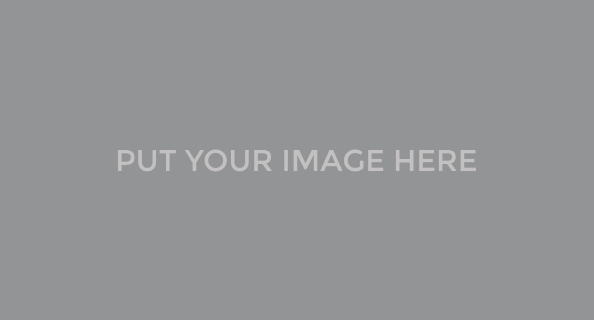 This is a  dummy  text,  it’s  only  for  presentation  purpose.  You  can  change  this  text  very  easily  by  selecting  your  text  tools.  We   have  put  this  text  in  English  so  that  you  can  understand  the  purpose       of this  design  very  clearly.  You  can  prepare  your  own  text  and  replace  this  section.  This  is  a  dummy  text  and  it’s  meant  to  be  appear  repeatedly.  You   can  replace  this  text  with  your  own  text  and  it’s   very easy. From the following paragraph it will be dummy text for presentation purpose only.Portfolio Details HereThis is a  dummy  text,  it’s  only  for  presentation  purpose.  You  can  change  this  text  very  easily  by  selecting  your  text  tools.  We   have  put  this  text  in  English  so  that  you  can  understand  the  purpose       of this  design  very  clearly.  You  can  prepare  your  own  text  and  replace  this  section.  This  is  a  dummy  text  and  it’s  meant  to  be  appear  repeatedly.  You   can  replace  this  text  with  your  own  text  and  it’s   very easy. From the following paragraph it will be dummy text for presentation purpose only.Portfolio Details Here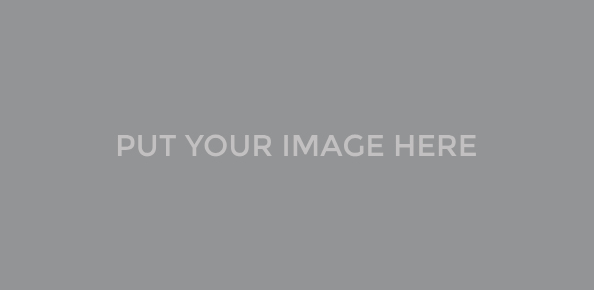 This is a  dummy  text,  it’s  only  for  presentation  purpose.  You  can  change  this  text  very  easily  by  selecting  your  text  tools.  We   have  put  this  text  in  English  so  that  you  can  understand  the  purpose       of this  design  very  clearly.  You  can  prepare  your  own  text  and  replace  this  section.  This  is  a  dummy  text  and  it’s  meant  to  be  appear  repeatedly.  You   can  replace  this  text  with  your  own  text  and  it’s   very easy. From the following paragraph it will be dummy text for presentation purpose only.OUR TEAMThis  is  a  dummy  text,  it’s  only  for  presentation  purpose.  You   can  change  this  text  very  easily  by  selecting  your  text  tools.  We   have  put  this  text  in  English  so  that  you   can understand the purpose of  this  design  very  clearly.  You  can  prepare  your  own  text  and  replace  this  section.  This  is  a  dummy  text  and  it’s  meant  to  be  appear  repeatedly. You can replace this text with your own text and it’s very easy. You can prepare your own text and replace this section.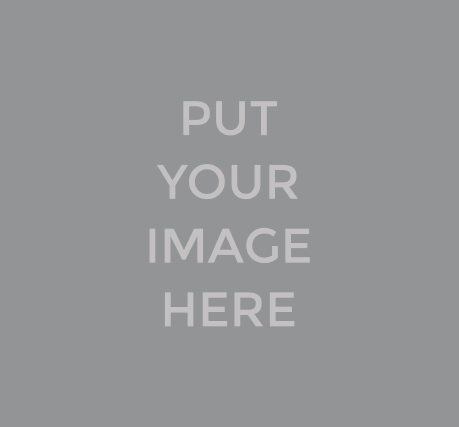 Mr. Angelo Post Title HereThis is a dummy text, it’s only for presentation  purpose.  You   can   change this  text  very  easily  by  selecting  your   text tools.  We  have  put  this  text  in  English so that you can understand the purpose of this  design  very  clearly.  You  can prepare your  own  text  and  replace this section.JohnsonPost Title HereThis is a dummy text, it’s only for presentation  purpose.   You   can   change this  text  very  easily  by  selecting   your   text tools.  We  have  put  this  text  in  English so that you can understand the purpose  of  this  design  very  clearly.  You can prepare  your  own  text  and  replace this section.Malaika James Post Title HereThis is a dummy text, it’s only for presentation  purpose.   You   can   change this  text  very  easily  by  selecting   your   text tools.  We  have  put  this  text  in  English so that you can understand the purpose  of  this  design  very  clearly.  You can prepare  your  own  text  and  replace this section.AGREEMENT   Agreement Details	This is a  dummy  text,  it’s  only  for  presentation  purpose.  You  can  change  this  text  very  easily  by  selecting  your  text  tools.  We   have  put  this  text  in  English   so that you can understand the purpose of  this  design  very  clearly.  You  can  prepare  your  own  text  and  replace  this  section.  This  is  a  dummy  text  and        it’s  meant  to  be  appear  repeatedly.  You  can  replace  this  text  with  your  own  text  and  it’s  very  easy.  From  the  following  paragraph  it  will  be  dummy  text     for presentation purpose only.   Terms  & Condition	This is a  dummy  text,  it’s  only  for  presentation  purpose.  You  can  change  this  text  very  easily  by  selecting  your  text  tools.  We   have  put  this  text  in  English   so that you can understand the purpose of  this  design  very  clearly.  You  can  prepare  your  own  text  and  replace  this  section.  This  is  a  dummy  text  and        it’s  meant  to  be  appear  repeatedly.  You  can  replace  this  text  with  your  own  text  and  it’s  very  easy.  From  the  following  paragraph  it  will  be  dummy  text     for presentation purpose only.   Boundaries/Clauses/Penalties	This is a  dummy  text,  it’s  only  for  presentation  purpose.  You  can  change  this  text  very  easily  by  selecting  your  text  tools.  We   have  put  this  text  in  English   so that you can understand the purpose of  this  design  very  clearly.  You  can  prepare  your  own  text  and  replace  this  section.  This  is  a  dummy  text  and        it’s  meant  to  be  appear  repeatedly.  You  can  replace  this  text  with  your  own  text  and  it’s  very  easy.  From  the  following  paragraph  it  will  be  dummy  text     for presentation purpose only.   Violations and Cancellations	This is a  dummy  text,  it’s  only  for  presentation  purpose.  You  can  change  this  text  very  easily  by  selecting  your  text  tools.  We   have  put  this  text  in  English   so that you can understand the purpose of  this  design  very  clearly.  You  can  prepare  your  own  text  and  replace  this  section.  This  is  a  dummy  text  and        it’s  meant  to  be  appear  repeatedly.  You  can  replace  this  text  with  your  own  text  and  it’s  very  easy.  From  the  following  paragraph  it  will  be  dummy  text     for presentation purpose only.Your Company Name 123 Street Name Building NameRoad No. 01, State Name Zip CodeCountryPhone+ 00 123 4567 890Opening hours:Monday - Friday 09:00 - 18:00 Weekend: by appointment onlyEmail info@youremailaddress.comWebsite www.yourdomain.comFacebook id twitter id google+ id linkedin id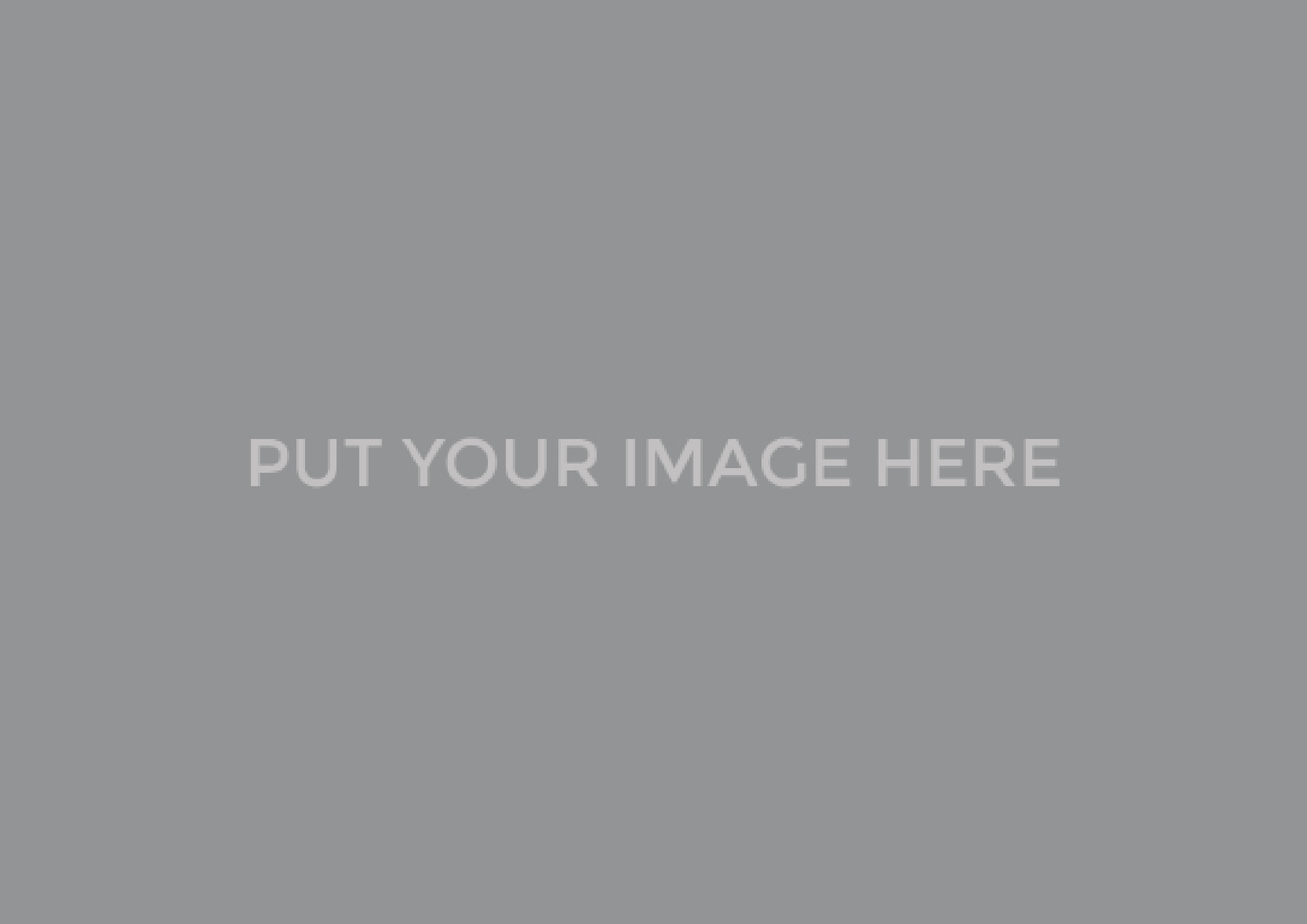 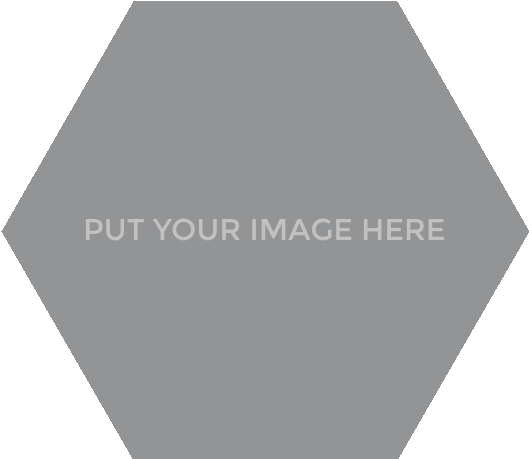 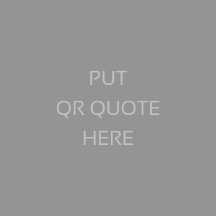 How to get herePut the instructions to reach your dental clinicBy Bus By TrainBy Airplane By MetroFurther Instruction If AnyThis is a dummy text . Please replace with your own.МАРКЕТИНГ-КИТ ОТ “ПАНДА-КОПИРАЙТИНГ”СТОИМОСТЬ “ПОД КЛЮЧ” ОТ $130	ЯЗЫКИ: РУССКИЙ, АНГЛИЙСКИЙ, ФРАНЦУЗСКИЙ, НЕМЕЦКИЙСИЛЬНЫЙ ПРОДАЮЩИЙ ТЕКСТ В 5 СТИЛЯХГОТОВНОСТЬ ОТ 72 ЧАСОВ	ПОДБОР ИЗ 20 000+ ПЛАТНЫХ ЛИЦЕНЗИОННЫХPRO-ШАБЛОНОВДополнительно: оформление под брендбук компании или подбор сочетаний цветов для создания вашего фирстиля и оформления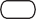 Также “под ключ”: презентации, брошюры, White Paper, буклеты, коммерческие предложения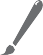 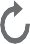 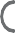 customers@petr-panda.ru Главный сайт проекта: petr-panda.ru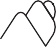 MARKETING KIT BY PANDA COPYWRITING PROJECTA TURNKEY COST STARTS AT $130	LANGUAGES: RUSSIAN, ENGLISH, FRENCH, AND GERMANSTYLES OF THE POWERFUL SELLING 5 TEXTAN AVAILABILITY FROM 72 HOURS	A SELECTION OF 20,000+ PAID LICENSED PRO TEMPLATESAdditionally: design for a company’s brand book or selection of color combinations to create your corporate identity and designPlus: presentations, brochures, White Paper, booklets, and business proposals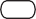 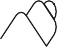 customers@petr-panda.ruThe main project’s website: petr-panda.ruLocation                               11Interior                                 11Hours of Operation                12Products and Services             12Suppliers                              13Service                                 13Manufacturing                       13Management                         14Financial Management            15Start-Up/Acquisition Summary15ing Month, Year]                                                        21Balance Sheet                                                            22Sales Forecast                                                            25Milestones                                                                25Break-Even Analysis                                                    26Miscellaneous Documents                                           27TIMELINE	         28OUR PORTFOLIO  29OUR TEAM          30AGREEMENT        31[Starting Month, Year]—[Ending Month, Year]BudgetAmount over BudgetIncome:SalesOtherTotal IncomeExpenses:Salaries/WagesPayroll ExpensesLegal/AccountingAdvertisingTravel/AutoDues/Subs.UtilitiesRentDepreciationPermits/LicensesLoan RepaymentsMisc.Total ExpensesNET PROFIT/LOSSAssetsLiabilitiesCurrent Assets:Current Liabilities:Cash:Accounts PayablePetty CashNotes PayableAccounts ReceivableInterest PayableInventoryTaxes Payable:Short-Term InvestmentFederal Income TaxPrepaid ExpenseState Income TaxLong-Term InvestmentSelf-Employment TaxFixed Assets:Sales Tax (SBE)LandProperty TaxBuildingsPayroll AccrualImprovementsLong-Term LiabilitiesEquipmentNotes PayableFurnitureNET WORTH/OWNER’S EQUITY/RETAINED EARNINGSAutomobiles/VehiclesOther Assets:Item 1Item 2Item 3TOTAL ASSETS:TOTAL LIABILITIES: